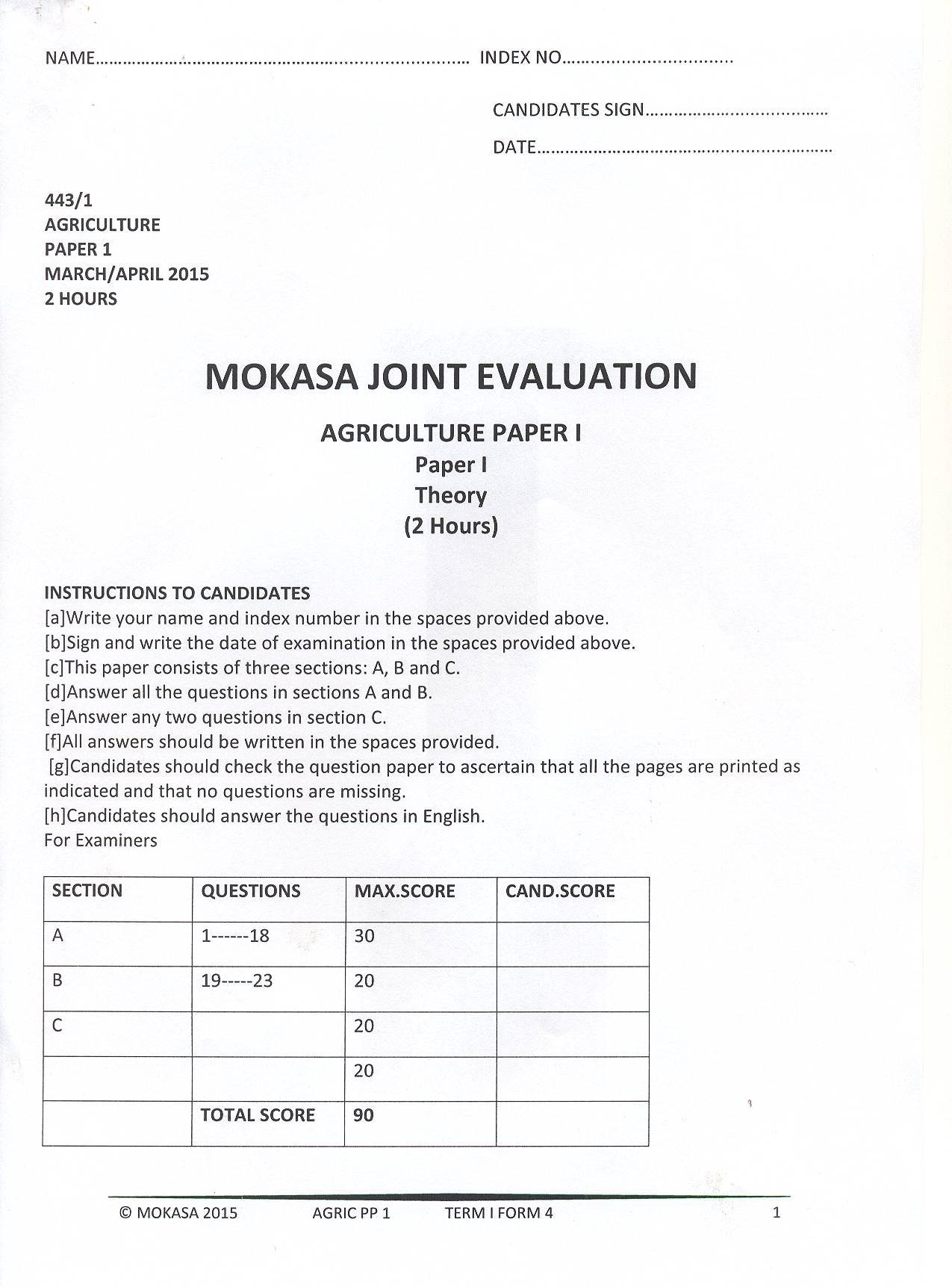 s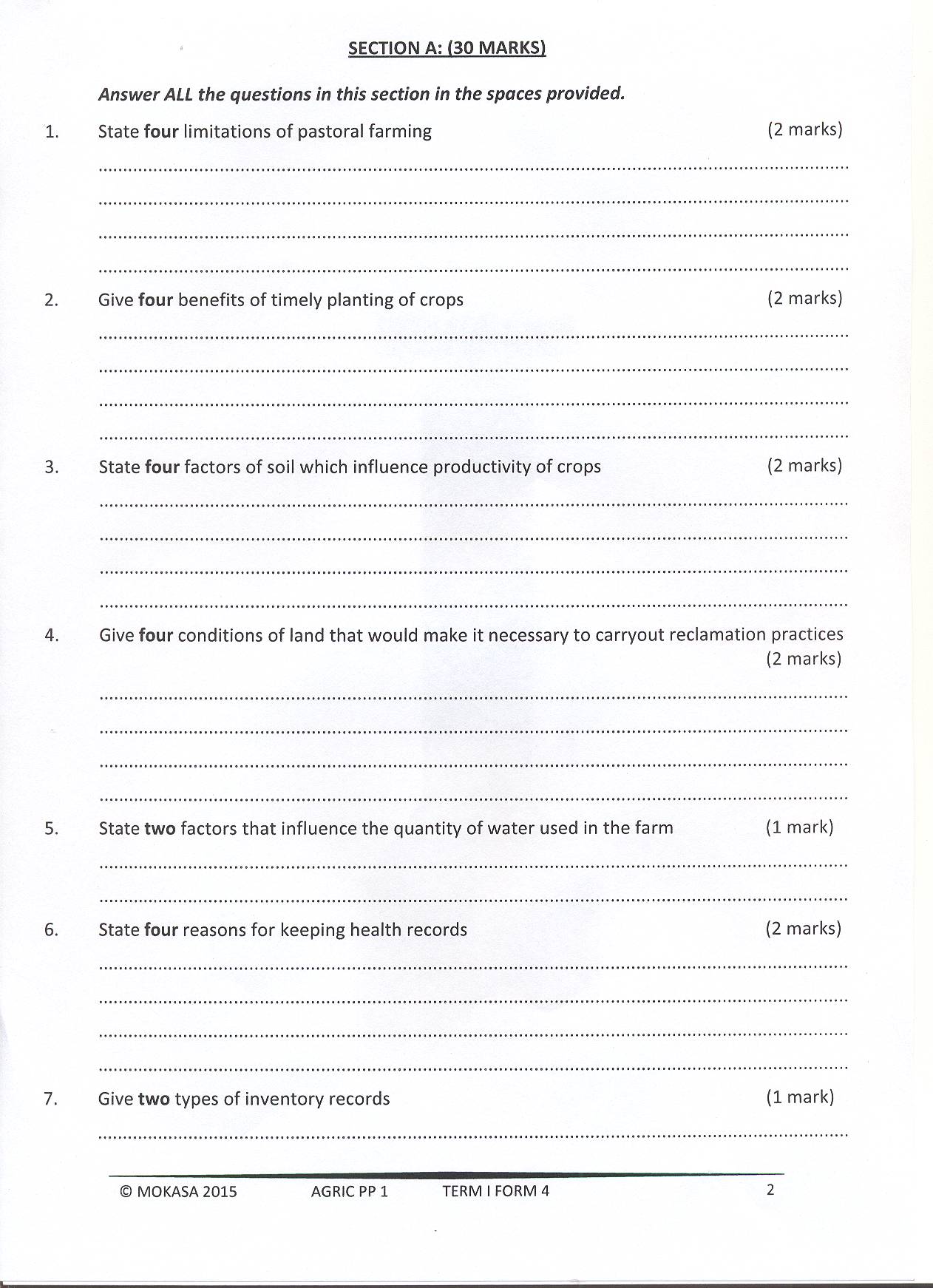 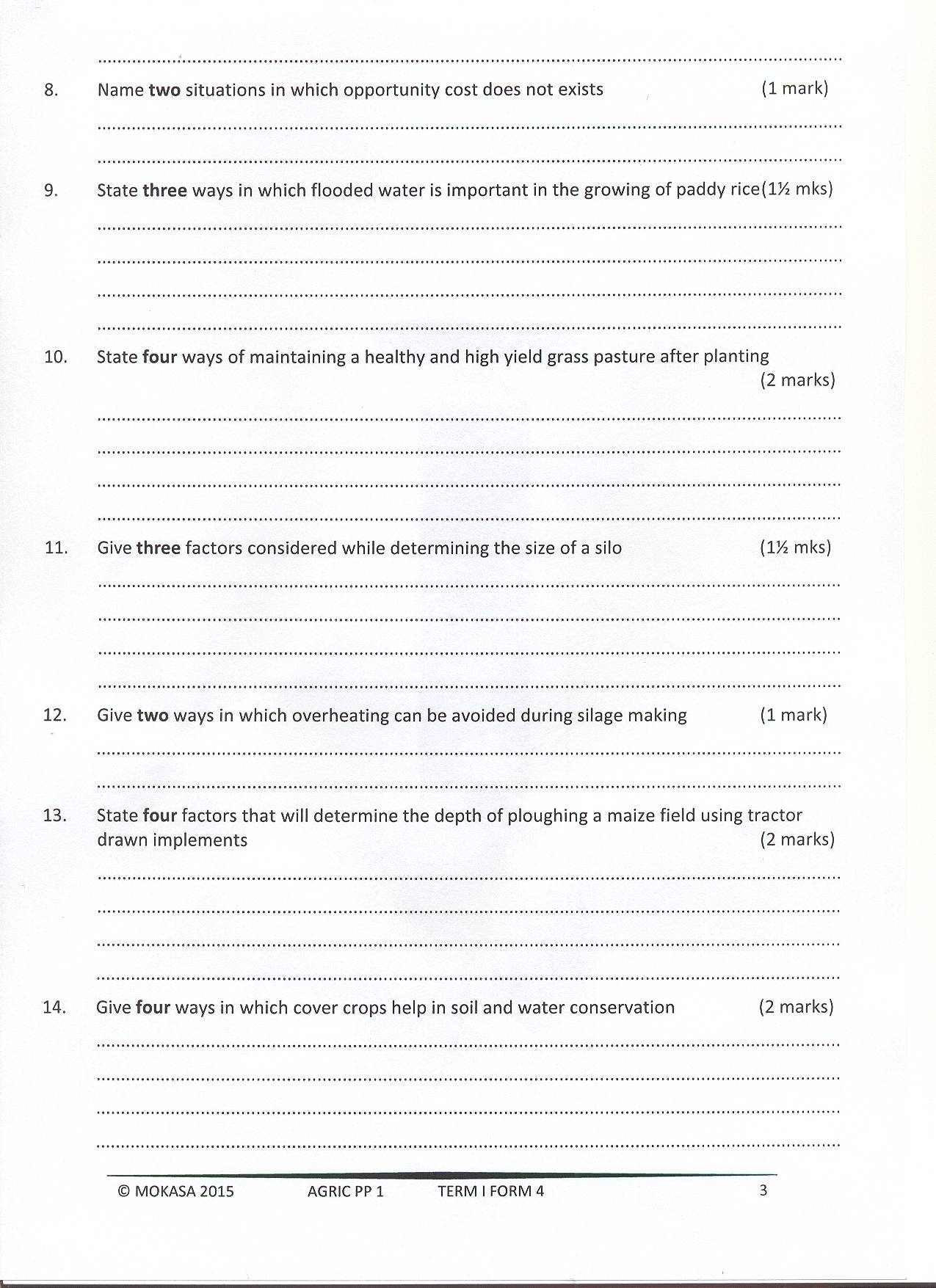 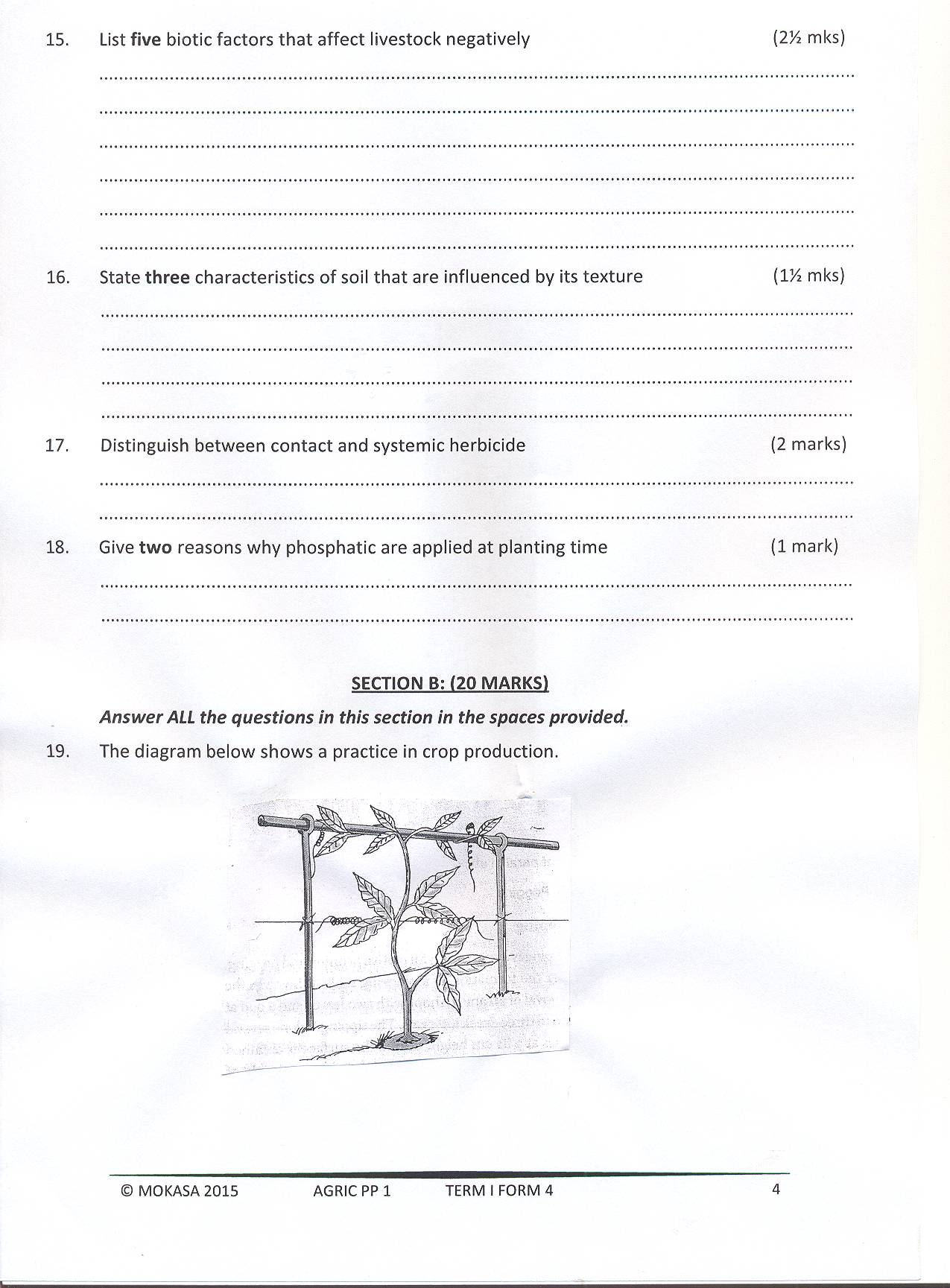 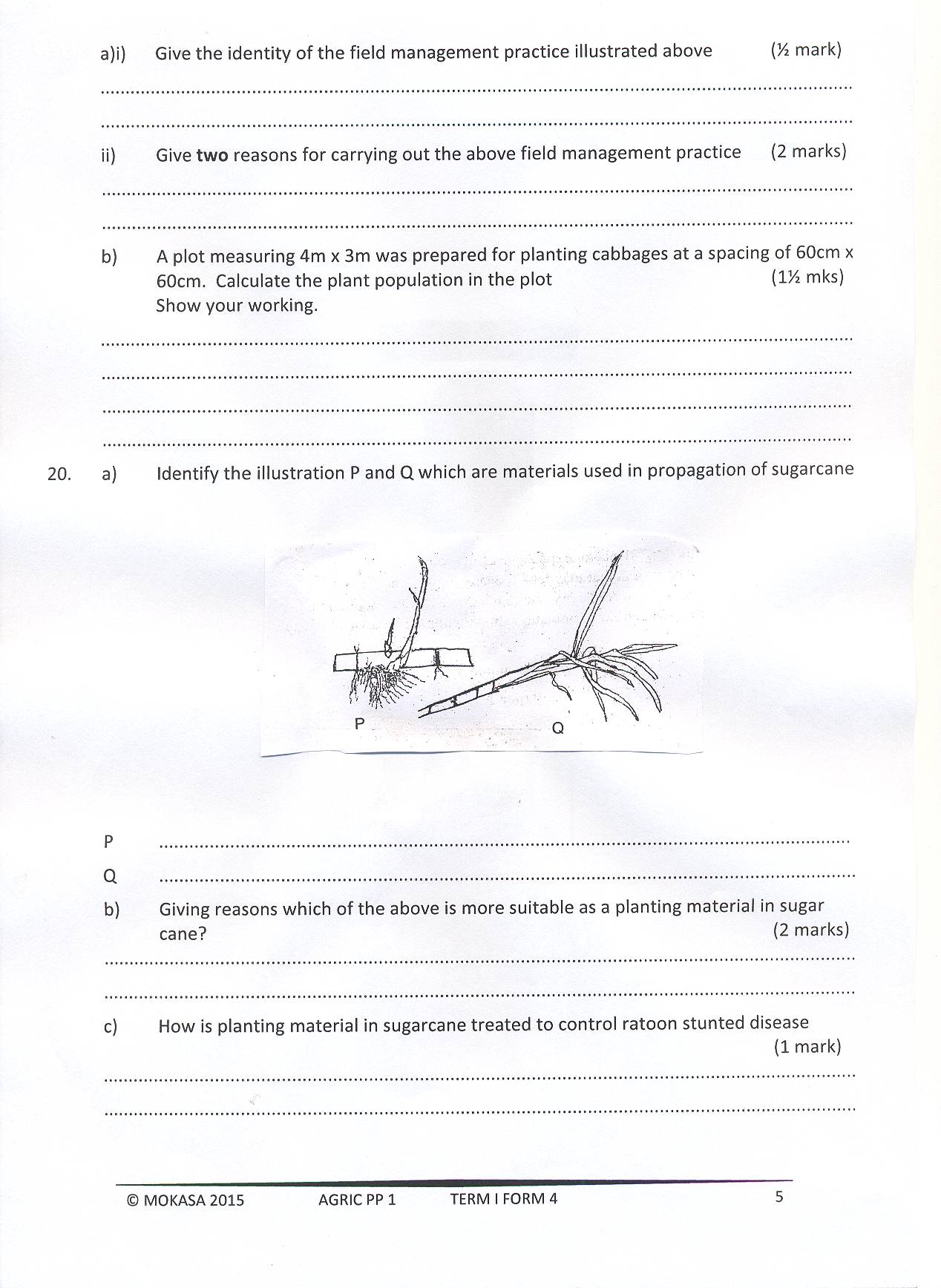 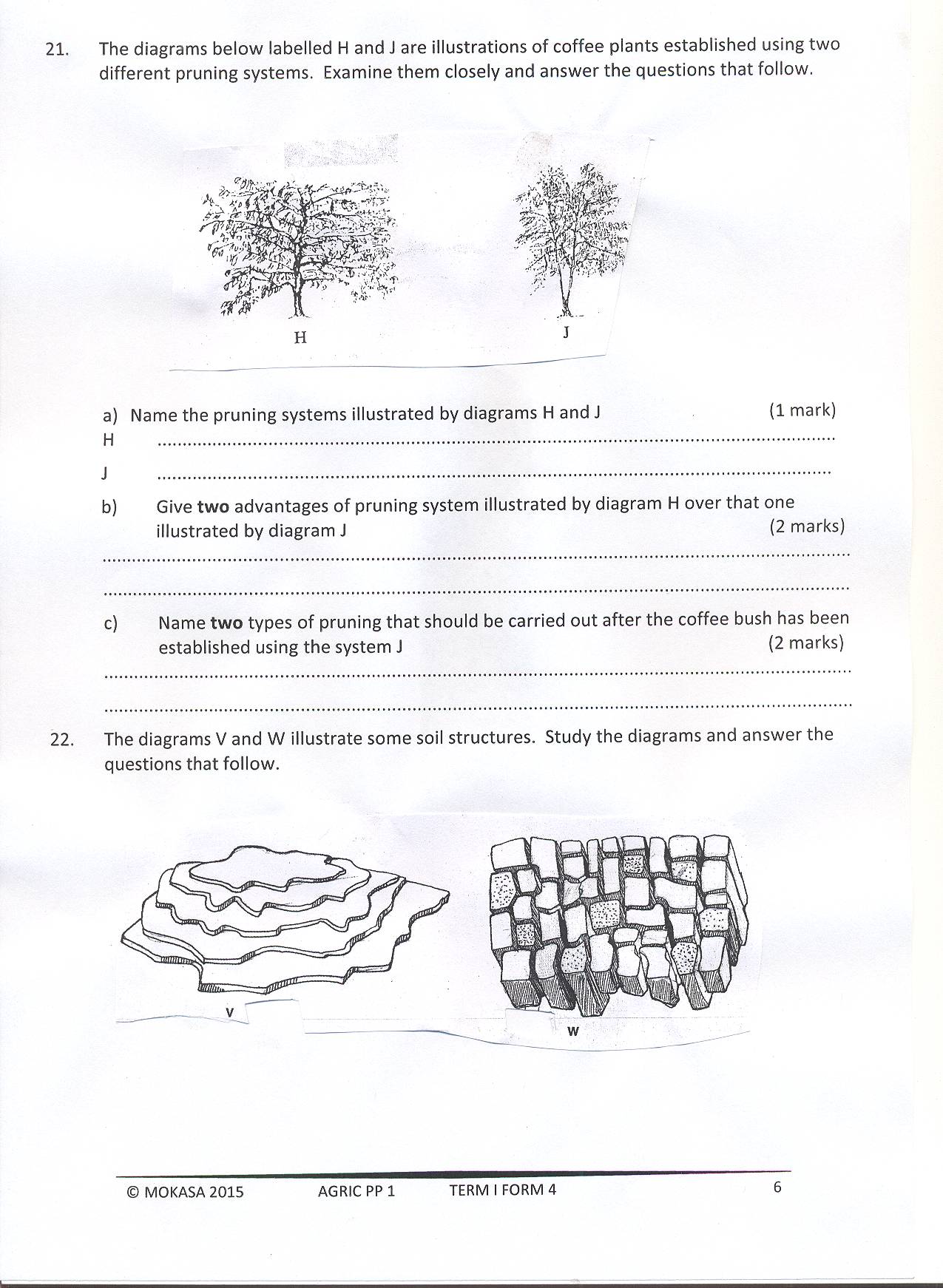 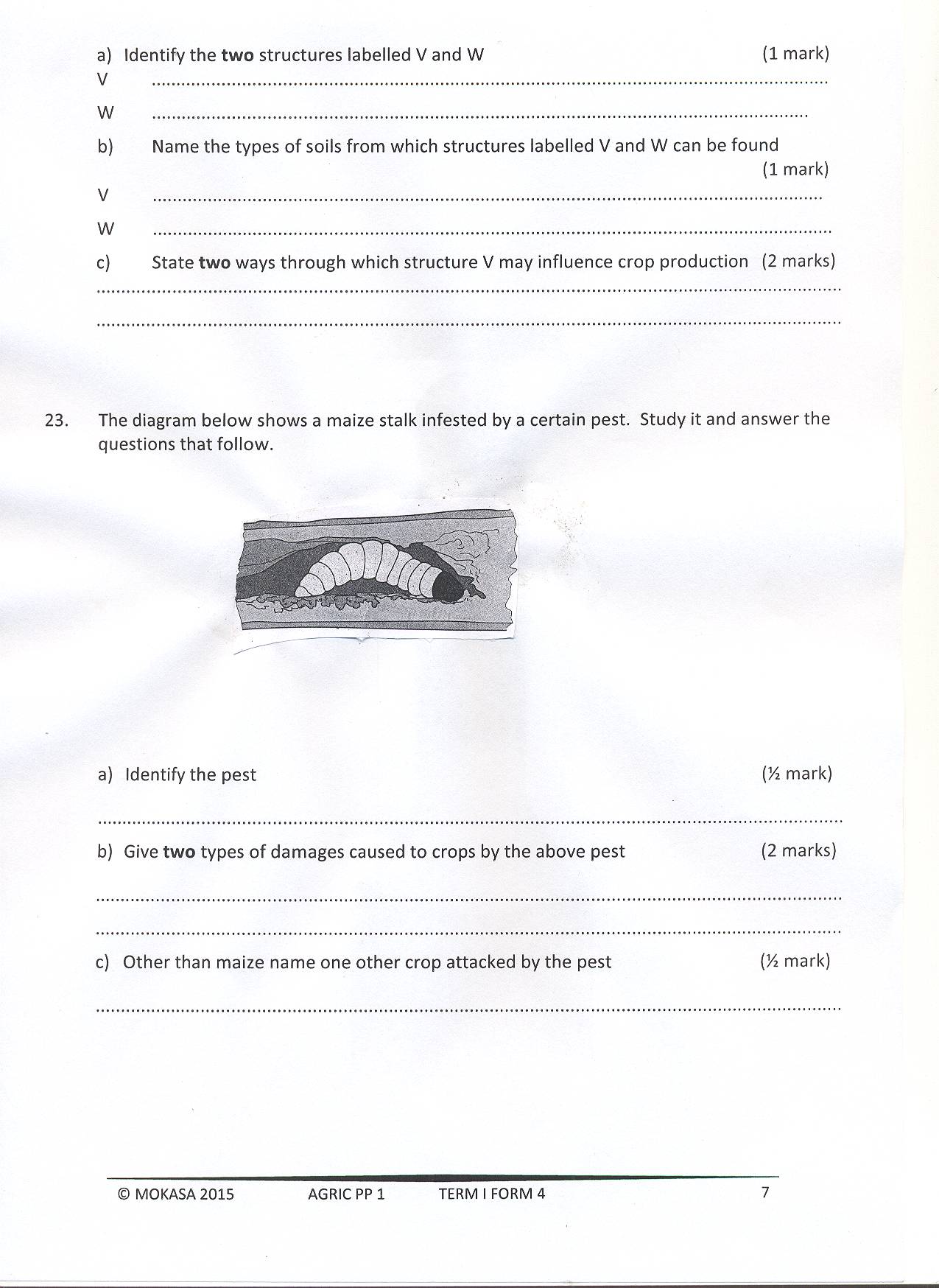 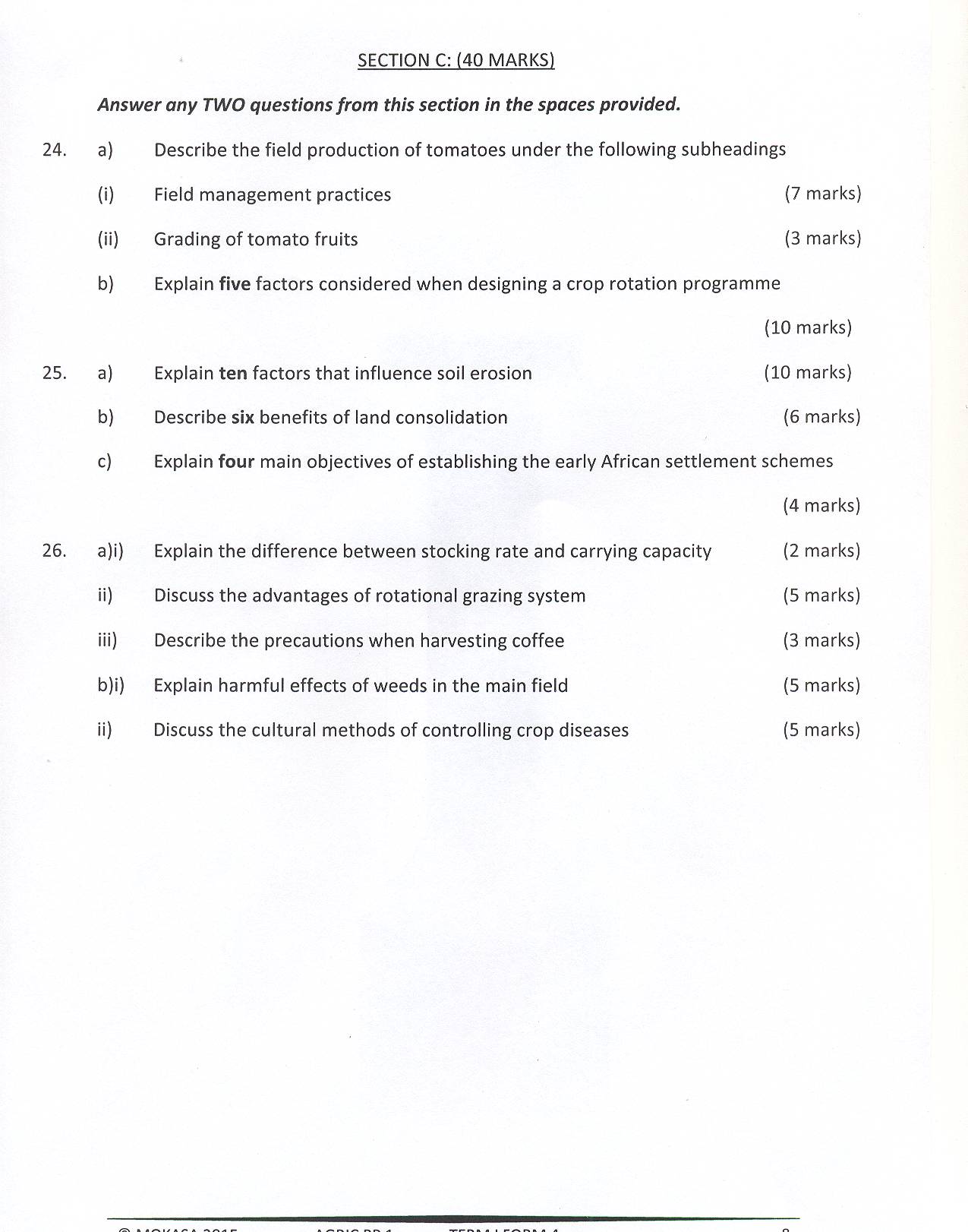 